АДМИНИСТРАЦИЯ БЕРЕЗОВСКОГО РАЙОНА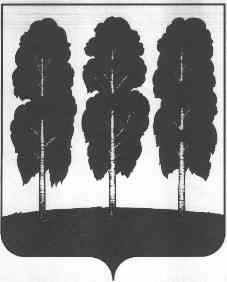 ХАНТЫ – МАНСИЙСКОГО АВТОНОМНОГО ОКРУГА – ЮГРЫПОСТАНОВЛЕНИЕот  08.11.2022                                                                                                        № 1501пгт. БерезовоО внесении изменений в постановление администрации Березовского района от 22.12.2021  № 1514 «О муниципальной программе «Экологическая безопасность в Березовском районе»		В целях приведения в  соответствие объемов финансирования муниципальной программы,  на основании  решения Думы Березовского района от 26.09.2022 № 145 «О внесении изменений в решение Думы Березовского района от 23.12.2021 № 33  «О бюджете Березовского района на 2022 год и плановый период 2023 и 2024 годов»:1. Внести в   приложение к постановлению администрации Березовского района от 22.12.2021  № 1514 «О муниципальной программе «Экологическая безопасность в Березовском районе» (далее – муниципальная программа) следующие изменения:1.1. В паспорте муниципальной программы строку «Параметры финансового обеспечения муниципальной программы» изложить в следующей редакции: «													     . »;        1.2. таблицу 1  муниципальной программы изложить в следующей редакции согласно приложению к настоящему постановлению.			       2. Опубликовать настоящее постановление в газете «Жизнь Югры» и разместить на официальном веб-сайте органов местного самоуправления Березовского района.       3. Настоящее постановление вступает в силу после его официального опубликования.											. И.о.главы района 						                                С.Н.ТитовПриложение к постановлению администрации Березовского районаот 08.11.2022 № 1501Таблица 1Распределение финансовых ресурсов муниципальной программы (по годам)Параметры финансовогообеспечениямуниципальнойпрограммыИсточникифинансированияРасходы по годам (тыс.рублей)Расходы по годам (тыс.рублей)Расходы по годам (тыс.рублей)Расходы по годам (тыс.рублей)Расходы по годам (тыс.рублей)Расходы по годам (тыс.рублей)Параметры финансовогообеспечениямуниципальнойпрограммыВсего:2022 год2023 год2024 год2025 год2026-2030 Параметры финансовогообеспечениямуниципальнойпрограммыВсего53661,441382,86158,7925,7925,74268,5Параметры финансовогообеспечениямуниципальнойпрограммыфедеральный бюджет000000Параметры финансовогообеспечениямуниципальнойпрограммыбюджет автономного округа7972,4926,8925,7925,7925,74268,5Параметры финансовогообеспечениямуниципальнойпрограммыбюджет Березовского района45689,040456,05233,0000Параметры финансовогообеспечениямуниципальнойпрограммыбюджет городских и сельских поселений (доля софинансирования)000000Параметры финансовогообеспечениямуниципальнойпрограммыиные источники финансирования000000№структурногоэлемента(основногомероприятия)Структурный элемент (основное мероприятие) муниципальной программы Ответственныйисполнитель/соисполнительИсточникифинансированияФинансовые затраты на реализацию, тыс.рублейФинансовые затраты на реализацию, тыс.рублейФинансовые затраты на реализацию, тыс.рублейФинансовые затраты на реализацию, тыс.рублейФинансовые затраты на реализацию, тыс.рублейФинансовые затраты на реализацию, тыс.рублей№структурногоэлемента(основногомероприятия)Структурный элемент (основное мероприятие) муниципальной программы Ответственныйисполнитель/соисполнительИсточникифинансированиявсегов том числе:в том числе:в том числе:в том числе:в том числе:№структурногоэлемента(основногомероприятия)Структурный элемент (основное мероприятие) муниципальной программы Ответственныйисполнитель/соисполнительИсточникифинансированиявсего2022г.2023г2024г.2025г.2026-2030г.г.12345678911Подпрограмма 1 " Регулирование качества окружающей среды в Березовском районе"Подпрограмма 1 " Регулирование качества окружающей среды в Березовском районе"Подпрограмма 1 " Регулирование качества окружающей среды в Березовском районе"Подпрограмма 1 " Регулирование качества окружающей среды в Березовском районе"Подпрограмма 1 " Регулирование качества окружающей среды в Березовском районе"Подпрограмма 1 " Регулирование качества окружающей среды в Березовском районе"Подпрограмма 1 " Регулирование качества окружающей среды в Березовском районе"Подпрограмма 1 " Регулирование качества окружающей среды в Березовском районе"Подпрограмма 1 " Регулирование качества окружающей среды в Березовском районе"Подпрограмма 1 " Регулирование качества окружающей среды в Березовском районе"1.1.Региональный проект «Сохранение уникальных водных объектов»                                                                (показатели 3,4)Управление по жилищно-коммунальному хозяйству администрации Березовского районавсего0,00,00,00,00,00,01.1.Региональный проект «Сохранение уникальных водных объектов»                                                                (показатели 3,4)Управление по жилищно-коммунальному хозяйству администрации Березовского районафедеральный бюджет0,00,00,00,00,00,01.1.Региональный проект «Сохранение уникальных водных объектов»                                                                (показатели 3,4)Управление по жилищно-коммунальному хозяйству администрации Березовского районабюджет автономного округа0,00,00,00,00,00,01.1.Региональный проект «Сохранение уникальных водных объектов»                                                                (показатели 3,4)Управление по жилищно-коммунальному хозяйству администрации Березовского района бюджет района0,00,00,00,00,00,01.1.Региональный проект «Сохранение уникальных водных объектов»                                                                (показатели 3,4)Управление по жилищно-коммунальному хозяйству администрации Березовского районав том числе софинансирование 0,00,00,00,00,00,01.1.Региональный проект «Сохранение уникальных водных объектов»                                                                (показатели 3,4)Управление по жилищно-коммунальному хозяйству администрации Березовского районаиные источники финансирования0,00,00,00,00,00,01.2Основное мероприятие «Организация и проведение экологической международной акции «Спасти и сохранить»                                                 ( показатель 1)      Отдел по вопросам малочисленных народов Севера, природопользованию, сельскому хозяйству и экологии администрации Березовского районавсего0,00,00,00,00,00,01.2Основное мероприятие «Организация и проведение экологической международной акции «Спасти и сохранить»                                                 ( показатель 1)      Отдел по вопросам малочисленных народов Севера, природопользованию, сельскому хозяйству и экологии администрации Березовского районафедеральный  бюджетбюджет0,00,00,00,00,00,01.2Основное мероприятие «Организация и проведение экологической международной акции «Спасти и сохранить»                                                 ( показатель 1)      Отдел по вопросам малочисленных народов Севера, природопользованию, сельскому хозяйству и экологии администрации Березовского районабюджет автономного округа0,00,00,00,00,00,01.2Основное мероприятие «Организация и проведение экологической международной акции «Спасти и сохранить»                                                 ( показатель 1)      Отдел по вопросам малочисленных народов Севера, природопользованию, сельскому хозяйству и экологии администрации Березовского района бюджет района0,00,00,00,00,00,01.2Основное мероприятие «Организация и проведение экологической международной акции «Спасти и сохранить»                                                 ( показатель 1)      Отдел по вопросам малочисленных народов Севера, природопользованию, сельскому хозяйству и экологии администрации Березовского районав том числе софинансирование 0,00,00,00,00,00,01.2Основное мероприятие «Организация и проведение экологической международной акции «Спасти и сохранить»                                                 ( показатель 1)      Отдел по вопросам малочисленных народов Севера, природопользованию, сельскому хозяйству и экологии администрации Березовского районаиные источники финансирования0,00,00,00,00,00,01.3Основное мероприятие «Организация и проведение дезинсекции и дератизации в Березовском районе"  Управление по жилищно-коммунальному хозяйству администрации Березовского районавсего7010,1818,9818,9818,9818,93734,51.3Основное мероприятие «Организация и проведение дезинсекции и дератизации в Березовском районе"  Управление по жилищно-коммунальному хозяйству администрации Березовского районафедеральный бюджет0,00,00,00,00,00,01.3Основное мероприятие «Организация и проведение дезинсекции и дератизации в Березовском районе"  Управление по жилищно-коммунальному хозяйству администрации Березовского районабюджет автономного округа0,00,00,00,00,00,01.3Основное мероприятие «Организация и проведение дезинсекции и дератизации в Березовском районе"  Управление по жилищно-коммунальному хозяйству администрации Березовского района бюджет района7010,1818,9818,9818,9818,93734,51.3Основное мероприятие «Организация и проведение дезинсекции и дератизации в Березовском районе"  Управление по жилищно-коммунальному хозяйству администрации Березовского районав том числе софинансирование 0,00,00,00,00,00,01.3Основное мероприятие «Организация и проведение дезинсекции и дератизации в Березовском районе"  Управление по жилищно-коммунальному хозяйству администрации Березовского районаиные источники финансирования0,00,00,00,00,00,0Итого по программе 1Итого по программе 1Итого по программе 1всего7010,1818,9818,9818,9818,93734,5Итого по программе 1Итого по программе 1Итого по программе 1федеральный бюджет0,00,00,00,00,00,0Итого по программе 1Итого по программе 1Итого по программе 1бюджет автономного округа0,00,00,00,00,00,0Итого по программе 1Итого по программе 1Итого по программе 1 бюджет района7010,1818,9818,9818,9818,93734,5Итого по программе 1Итого по программе 1Итого по программе 1в том числе софинансирование0,00,00,00,00,00,0Итого по программе 1Итого по программе 1Итого по программе 1иные источники финансирования0,00,00,00,00,00,0Подпрограмма № 2 "Развитие системы обращения с отходами производства и потребления в Березовском районе"Подпрограмма № 2 "Развитие системы обращения с отходами производства и потребления в Березовском районе"Подпрограмма № 2 "Развитие системы обращения с отходами производства и потребления в Березовском районе"Подпрограмма № 2 "Развитие системы обращения с отходами производства и потребления в Березовском районе"Подпрограмма № 2 "Развитие системы обращения с отходами производства и потребления в Березовском районе"Подпрограмма № 2 "Развитие системы обращения с отходами производства и потребления в Березовском районе"Подпрограмма № 2 "Развитие системы обращения с отходами производства и потребления в Березовском районе"Подпрограмма № 2 "Развитие системы обращения с отходами производства и потребления в Березовском районе"Подпрограмма № 2 "Развитие системы обращения с отходами производства и потребления в Березовском районе"Подпрограмма № 2 "Развитие системы обращения с отходами производства и потребления в Березовском районе"2.1Основное мероприятие «Строительство объектов для размещения и переработки твердых коммунальных(бытовых) отходов(межмуниципальных, межпоселенческих  и локальных)» (показатели 2,5)Управление по жилищно-коммунальному хозяйству администрации Березовского районаМуниципальное казенное учреждение "Управление капитального строительства и ремонта Березовского района", Администрации городских и сельских поселений Березовского района, в том числе:Всего46651,340563,95339,8106,8106,8534,02.1Основное мероприятие «Строительство объектов для размещения и переработки твердых коммунальных(бытовых) отходов(межмуниципальных, межпоселенческих  и локальных)» (показатели 2,5)Управление по жилищно-коммунальному хозяйству администрации Березовского районаМуниципальное казенное учреждение "Управление капитального строительства и ремонта Березовского района", Администрации городских и сельских поселений Березовского района, в том числе:федеральный бюджет0,00,00,00,00,00,02.1Основное мероприятие «Строительство объектов для размещения и переработки твердых коммунальных(бытовых) отходов(межмуниципальных, межпоселенческих  и локальных)» (показатели 2,5)Управление по жилищно-коммунальному хозяйству администрации Березовского районаМуниципальное казенное учреждение "Управление капитального строительства и ремонта Березовского района", Администрации городских и сельских поселений Березовского района, в том числе:бюджет автономного округа962,3107,9106,8106,8106,8534,02.1Основное мероприятие «Строительство объектов для размещения и переработки твердых коммунальных(бытовых) отходов(межмуниципальных, межпоселенческих  и локальных)» (показатели 2,5)Управление по жилищно-коммунальному хозяйству администрации Березовского районаМуниципальное казенное учреждение "Управление капитального строительства и ремонта Березовского района", Администрации городских и сельских поселений Березовского района, в том числе: бюджет района45689,040456,05233,00,00,00,02.1Основное мероприятие «Строительство объектов для размещения и переработки твердых коммунальных(бытовых) отходов(межмуниципальных, межпоселенческих  и локальных)» (показатели 2,5)Управление по жилищно-коммунальному хозяйству администрации Березовского районаМуниципальное казенное учреждение "Управление капитального строительства и ремонта Березовского района", Администрации городских и сельских поселений Березовского района, в том числе:в том числе софинансирование0,00,00,00,00,00,02.1Основное мероприятие «Строительство объектов для размещения и переработки твердых коммунальных(бытовых) отходов(межмуниципальных, межпоселенческих  и локальных)» (показатели 2,5)Управление по жилищно-коммунальному хозяйству администрации Березовского районаМуниципальное казенное учреждение "Управление капитального строительства и ремонта Березовского района", Администрации городских и сельских поселений Березовского района, в том числе:иные источники финансирования0,00,00,00,00,00,02.1Основное мероприятие «Строительство объектов для размещения и переработки твердых коммунальных(бытовых) отходов(межмуниципальных, межпоселенческих  и локальных)» (показатели 2,5)Управление по жилищно-коммунальному хозяйству администрации Березовского районавсего46651,340563,95339,8106,8106,8534,02.1Основное мероприятие «Строительство объектов для размещения и переработки твердых коммунальных(бытовых) отходов(межмуниципальных, межпоселенческих  и локальных)» (показатели 2,5)Управление по жилищно-коммунальному хозяйству администрации Березовского районафедеральный бюджет0,00,00,00,00,00,02.1Основное мероприятие «Строительство объектов для размещения и переработки твердых коммунальных(бытовых) отходов(межмуниципальных, межпоселенческих  и локальных)» (показатели 2,5)Управление по жилищно-коммунальному хозяйству администрации Березовского районабюджет автономного округа962,3107,9106,8106,8106,8534,02.1Основное мероприятие «Строительство объектов для размещения и переработки твердых коммунальных(бытовых) отходов(межмуниципальных, межпоселенческих  и локальных)» (показатели 2,5)Управление по жилищно-коммунальному хозяйству администрации Березовского района бюджет района45689,040456,05233,00,00,00,02.1Основное мероприятие «Строительство объектов для размещения и переработки твердых коммунальных(бытовых) отходов(межмуниципальных, межпоселенческих  и локальных)» (показатели 2,5)Управление по жилищно-коммунальному хозяйству администрации Березовского районав том числе софинансирование0,00,00,00,00,00,02.1Основное мероприятие «Строительство объектов для размещения и переработки твердых коммунальных(бытовых) отходов(межмуниципальных, межпоселенческих  и локальных)» (показатели 2,5)Управление по жилищно-коммунальному хозяйству администрации Березовского районаиные источники финансирования0,00,00,00,00,00,0Муниципальное казенное учреждение "Управление капитального строительства и ремонта Березовского района",всего0,00,00,00,00,00,0Муниципальное казенное учреждение "Управление капитального строительства и ремонта Березовского района",федеральный бюджет0,00,00,00,00,00,0Муниципальное казенное учреждение "Управление капитального строительства и ремонта Березовского района",бюджет автономного округа0,00,00,00,00,00,0Муниципальное казенное учреждение "Управление капитального строительства и ремонта Березовского района", бюджет района0,00,00,00,00,00,0Муниципальное казенное учреждение "Управление капитального строительства и ремонта Березовского района",в том числе софинансирование0,00,00,00,00,00,0Муниципальное казенное учреждение "Управление капитального строительства и ремонта Березовского района",иные источники финансирования0,00,00,00,00,00,0Администрации городских и сельских поселений Березовского районавсего0,00,00,00,00,00,0Администрации городских и сельских поселений Березовского районафедеральный бюджет0,00,00,00,00,00,0Администрации городских и сельских поселений Березовского районабюджет автономного округа0,00,00,00,00,00,0Администрации городских и сельских поселений Березовского района бюджет района0,00,00,00,00,00,0Администрации городских и сельских поселений Березовского районав том числе софинансирование0,00,00,00,00,00,0Администрации городских и сельских поселений Березовского районаиные источники финансирования0,00,00,00,00,00,02.2Основное мероприятие "Разработка генеральной схемы санитарной очистки территории  населенных пунктов Березовского района"Управление по жилищно-коммунальному хозяйству администрации Березовского районаВсего0,00,00,00,00,00,02.2Основное мероприятие "Разработка генеральной схемы санитарной очистки территории  населенных пунктов Березовского района"Управление по жилищно-коммунальному хозяйству администрации Березовского районафедеральный бюджет0,00,00,00,00,00,02.2Основное мероприятие "Разработка генеральной схемы санитарной очистки территории  населенных пунктов Березовского района"Управление по жилищно-коммунальному хозяйству администрации Березовского районабюджет автономного округа0,00,00,00,00,00,02.2Основное мероприятие "Разработка генеральной схемы санитарной очистки территории  населенных пунктов Березовского района"Управление по жилищно-коммунальному хозяйству администрации Березовского района бюджет района0,00,00,00,00,00,02.2Основное мероприятие "Разработка генеральной схемы санитарной очистки территории  населенных пунктов Березовского района"Управление по жилищно-коммунальному хозяйству администрации Березовского районав том числе софинансирование0,00,00,00,00,00,02.2Основное мероприятие "Разработка генеральной схемы санитарной очистки территории  населенных пунктов Березовского района"Управление по жилищно-коммунальному хозяйству администрации Березовского районаиные источники финансирования0,00,00,00,00,00,0Итого по подпрограмме 2Итого по подпрограмме 2Итого по подпрограмме 2всего46651,340563,95339,8106,8106,8534,0Итого по подпрограмме 2Итого по подпрограмме 2Итого по подпрограмме 2федеральный бюджет0,00,00,00,00,00,0Итого по подпрограмме 2Итого по подпрограмме 2Итого по подпрограмме 2бюджет автономного округа962,3107,9106,8106,8106,8534,0Итого по подпрограмме 2Итого по подпрограмме 2Итого по подпрограмме 2 бюджет района45689,040456,05233,00,00,00,0Итого по подпрограмме 2Итого по подпрограмме 2Итого по подпрограмме 2в том числе софинансирование0,00,00,00,00,00,0Итого по подпрограмме 2Итого по подпрограмме 2Итого по подпрограмме 2иные источники финансирования0,00,00,00,00,00,0Всего по муниципальной программеВсего по муниципальной программевсего53661,441382,86158,7925,7925,74268,5Всего по муниципальной программеВсего по муниципальной программефедеральный бюджет0,00,00,00,00,00,0Всего по муниципальной программеВсего по муниципальной программебюджет автономного округа7972,4926,8925,7925,7925,74268,5Всего по муниципальной программеВсего по муниципальной программе бюджет района45689,040456,05233,00,00,00,0Всего по муниципальной программеВсего по муниципальной программев том числе софинансирование0,00,00,00,00,00,0Всего по муниципальной программеВсего по муниципальной программеиные источники финансирования0,00,00,00,00,00,0В том числе:В том числе:В том числе:Проектная частьПроектная частьвсего0,00,00,00,00,00,0Проектная частьПроектная частьфедеральный бюджет0,00,00,00,00,00,0Проектная частьПроектная частьбюджет автономного округа0,00,00,00,00,00,0Проектная частьПроектная часть бюджет района0,00,00,00,00,00,0Проектная частьПроектная частьв том числе софинансирование0,00,00,00,00,00,0Проектная частьПроектная частьиные источники финансирования0,00,00,00,00,00,0Процессная частьПроцессная частьвсего53661,441382,86158,7925,7925,74268,5Процессная частьПроцессная частьфедеральный бюджет0,00,00,00,00,00,0Процессная частьПроцессная частьбюджет автономного округа7972,4926,8925,7925,7925,74268,5Процессная частьПроцессная часть бюджет района45689,040456,05233,00,00,00,0Процессная частьПроцессная частьв том числе софинансирование0,00,00,00,00,00,0Процессная частьПроцессная частьиные источникифинансирования0,00,00,00,00,00,0В том числе:В том числе:В том числе:Инвестиции в объекты муниципальной собственностиИнвестиции в объекты муниципальной собственностивсего0,00,00,00,00,00,0Инвестиции в объекты муниципальной собственностиИнвестиции в объекты муниципальной собственностифедеральный бюджет0,00,00,00,00,00,0Инвестиции в объекты муниципальной собственностиИнвестиции в объекты муниципальной собственностибюджет автономного округа0,00,00,00,00,00,0Инвестиции в объекты муниципальной собственностиИнвестиции в объекты муниципальной собственностиместный бюджет0,00,00,00,00,00,0Инвестиции в объекты муниципальной собственностиИнвестиции в объекты муниципальной собственностив том числе софинансирование0,00,00,00,00,00,0Инвестиции в объекты муниципальной собственностиИнвестиции в объекты муниципальной собственностииные источники финансирования0,00,00,00,00,00,0Прочие расходыПрочие расходывсего53661,441382,86158,7925,7925,74268,5Прочие расходыПрочие расходыфедеральный бюджет0,00,00,00,00,00,0Прочие расходыПрочие расходыбюджет автономного округа7972,4926,8925,7925,7925,74268,5Прочие расходыПрочие расходыместный бюджет45689,040456,05233,00,00,00,0Прочие расходыПрочие расходыв том числе софинансирование0,00,00,00,00,00,0Прочие расходыПрочие расходыиные источники финансирования0,00,00,00,00,00,0В том числе:В том числе:В том числе:Ответственный исполнитель:                                                 Управление по жилищно-коммунальному хозяйству администрации Березовского районаОтветственный исполнитель:                                                 Управление по жилищно-коммунальному хозяйству администрации Березовского районавсего53661,441382,86158,7925,7925,74268,5Ответственный исполнитель:                                                 Управление по жилищно-коммунальному хозяйству администрации Березовского районаОтветственный исполнитель:                                                 Управление по жилищно-коммунальному хозяйству администрации Березовского районафедеральный бюджет0,00,00,00,00,00,0Ответственный исполнитель:                                                 Управление по жилищно-коммунальному хозяйству администрации Березовского районаОтветственный исполнитель:                                                 Управление по жилищно-коммунальному хозяйству администрации Березовского районабюджет автономного округа7972,4926,8925,7925,7925,74268,5Ответственный исполнитель:                                                 Управление по жилищно-коммунальному хозяйству администрации Березовского районаОтветственный исполнитель:                                                 Управление по жилищно-коммунальному хозяйству администрации Березовского районаместный бюджет45689,040456,05233,00,00,00,0Ответственный исполнитель:                                                 Управление по жилищно-коммунальному хозяйству администрации Березовского районаОтветственный исполнитель:                                                 Управление по жилищно-коммунальному хозяйству администрации Березовского районав том числе софинансирование0,00,00,00,00,00,0Ответственный исполнитель:                                                 Управление по жилищно-коммунальному хозяйству администрации Березовского районаОтветственный исполнитель:                                                 Управление по жилищно-коммунальному хозяйству администрации Березовского районаиные источники финансирования0,00,00,00,00,00,0Соисполнитель 1:                                                                                       Муниципальное казенное учреждение «Отдел по вопросам малочисленных народов Севера, природопользованию, сельскому хозяйству и экологии администрации Березовского района»Соисполнитель 1:                                                                                       Муниципальное казенное учреждение «Отдел по вопросам малочисленных народов Севера, природопользованию, сельскому хозяйству и экологии администрации Березовского района»всего0,00,00,00,00,00,0Соисполнитель 1:                                                                                       Муниципальное казенное учреждение «Отдел по вопросам малочисленных народов Севера, природопользованию, сельскому хозяйству и экологии администрации Березовского района»Соисполнитель 1:                                                                                       Муниципальное казенное учреждение «Отдел по вопросам малочисленных народов Севера, природопользованию, сельскому хозяйству и экологии администрации Березовского района»федеральный бюджет0,00,00,00,00,00,0Соисполнитель 1:                                                                                       Муниципальное казенное учреждение «Отдел по вопросам малочисленных народов Севера, природопользованию, сельскому хозяйству и экологии администрации Березовского района»Соисполнитель 1:                                                                                       Муниципальное казенное учреждение «Отдел по вопросам малочисленных народов Севера, природопользованию, сельскому хозяйству и экологии администрации Березовского района»бюджет автономного округа0,00,00,00,00,00,0Соисполнитель 1:                                                                                       Муниципальное казенное учреждение «Отдел по вопросам малочисленных народов Севера, природопользованию, сельскому хозяйству и экологии администрации Березовского района»Соисполнитель 1:                                                                                       Муниципальное казенное учреждение «Отдел по вопросам малочисленных народов Севера, природопользованию, сельскому хозяйству и экологии администрации Березовского района»местный бюджет0,00,00,00,00,00,0Соисполнитель 1:                                                                                       Муниципальное казенное учреждение «Отдел по вопросам малочисленных народов Севера, природопользованию, сельскому хозяйству и экологии администрации Березовского района»Соисполнитель 1:                                                                                       Муниципальное казенное учреждение «Отдел по вопросам малочисленных народов Севера, природопользованию, сельскому хозяйству и экологии администрации Березовского района»в том числе софинансирование0,00,00,00,00,00,0Соисполнитель 1:                                                                                       Муниципальное казенное учреждение «Отдел по вопросам малочисленных народов Севера, природопользованию, сельскому хозяйству и экологии администрации Березовского района»Соисполнитель 1:                                                                                       Муниципальное казенное учреждение «Отдел по вопросам малочисленных народов Севера, природопользованию, сельскому хозяйству и экологии администрации Березовского района»иные источники финансирования0,00,00,00,00,00,0Соисполнитель 2:                                                                                                          Муниципальное казенное учреждение «Управление капитального строительства и ремонта Березовского района»Соисполнитель 2:                                                                                                          Муниципальное казенное учреждение «Управление капитального строительства и ремонта Березовского района»всего0,00,00,00,00,00,0Соисполнитель 2:                                                                                                          Муниципальное казенное учреждение «Управление капитального строительства и ремонта Березовского района»Соисполнитель 2:                                                                                                          Муниципальное казенное учреждение «Управление капитального строительства и ремонта Березовского района»федеральный бюджет0,00,00,00,00,00,0Соисполнитель 2:                                                                                                          Муниципальное казенное учреждение «Управление капитального строительства и ремонта Березовского района»Соисполнитель 2:                                                                                                          Муниципальное казенное учреждение «Управление капитального строительства и ремонта Березовского района»бюджет автономного округа0,00,00,00,00,00,0Соисполнитель 2:                                                                                                          Муниципальное казенное учреждение «Управление капитального строительства и ремонта Березовского района»Соисполнитель 2:                                                                                                          Муниципальное казенное учреждение «Управление капитального строительства и ремонта Березовского района»местный бюджет0,00,00,00,00,00,0Соисполнитель 2:                                                                                                          Муниципальное казенное учреждение «Управление капитального строительства и ремонта Березовского района»Соисполнитель 2:                                                                                                          Муниципальное казенное учреждение «Управление капитального строительства и ремонта Березовского района»в том числе софинансирование0,00,00,00,00,00,0Соисполнитель 2:                                                                                                          Муниципальное казенное учреждение «Управление капитального строительства и ремонта Березовского района»Соисполнитель 2:                                                                                                          Муниципальное казенное учреждение «Управление капитального строительства и ремонта Березовского района»иные источники финансирования0,00,00,00,00,00,0Соисполнитель 3:                                                                                                          Администрации городских и сельских поселений Березовского районаСоисполнитель 3:                                                                                                          Администрации городских и сельских поселений Березовского районавсего0,00,00,00,00,00,0Соисполнитель 3:                                                                                                          Администрации городских и сельских поселений Березовского районаСоисполнитель 3:                                                                                                          Администрации городских и сельских поселений Березовского районафедеральный бюджет0,00,00,00,00,00,0Соисполнитель 3:                                                                                                          Администрации городских и сельских поселений Березовского районаСоисполнитель 3:                                                                                                          Администрации городских и сельских поселений Березовского районабюджет автономного округа0,00,00,00,00,00,0Соисполнитель 3:                                                                                                          Администрации городских и сельских поселений Березовского районаСоисполнитель 3:                                                                                                          Администрации городских и сельских поселений Березовского районаместный бюджет0,00,00,00,00,00,0Соисполнитель 3:                                                                                                          Администрации городских и сельских поселений Березовского районаСоисполнитель 3:                                                                                                          Администрации городских и сельских поселений Березовского районав том числе софинансирование0,00,00,00,00,00,0Соисполнитель 3:                                                                                                          Администрации городских и сельских поселений Березовского районаСоисполнитель 3:                                                                                                          Администрации городских и сельских поселений Березовского районаиные источники финансирования0,00,00,00,00,00,0